УКАЗАНИЯ
по заполнению формы государственной статистической отчетности 1-вода (Минприроды) «Отчет об использовании воды»ГЛАВА 1 
ОБЩИЕ ПОЛОЖЕНИЯ1. Государственную статистическую отчетность по форме 1-вода (Минприроды) «Отчет об использовании воды» (далее – отчет) представляют водопользователи, к которым относятся юридические лица:осуществляющие специальное водопользование на основании разрешений на специальное водопользование или комплексных природоохранных разрешений;эксплуатирующие системы оборотного водоснабжения с расходом воды в них более 5 кубических метров в сутки без осуществления специального водопользования.2. Водопользователи составляют отчет, включая данные по входящим в их структуру подразделениям, не имеющим отдельного баланса, расположенным на одной с ними территории (район области, город областного подчинения, город Минск).Водопользователи, в структуре которых имеются подразделения, не имеющие отдельного баланса, расположенные на другой территории (район области, город областного подчинения, город Минск), составляют отдельный отчет по всем структурным подразделениям, не имеющим отдельного баланса, находящимся в пределах одной территории, при этом в реквизите «Сведения о респонденте» по строке «Территория нахождения структурного подразделения» указывается фактическое место нахождения данных подразделений (наименование района, города областного подчинения, город Минск).3. Для целей настоящего государственного статистического наблюдения используются термины и их определения в значениях, установленных Водным кодексом Республики Беларусь, Кодексом Республики Беларусь о недрах и Законом Республики Беларусь от 24 июня 1999 г. № 271-З «О питьевом водоснабжении», а также следующие термины и их определения:водоприемник – поверхностный водный объект, недра, гидротехническое сооружение и устройство, в которые осуществляется сброс воды;выпуск вод – гидротехническое сооружение и устройство, предназначенное для сброса воды в окружающую среду;источник водоснабжения – водный объект (поверхностный водный объект, водоносный горизонт), система водоснабжения, водоотведения (канализации), воды которых используются респондентом для осуществления хозяйственной и иной деятельности;система оборотного водоснабжения – система водоснабжения с многократным использованием воды на одни и те же цели с промежуточным охлаждением и (или) очисткой.4. В отчете отражаются данные о фактических объемах воды за отчетный год, добываемой (изымаемой) и сбрасываемой в окружающую среду с применением гидротехнических сооружений и устройств, об объемах воды, используемой в системах оборотного и повторно- последовательного водоснабжения, а также о загрязняющих веществах в воде, сбрасываемой в поверхностные водные объекты.5. Респонденты, осуществляющие специальное водопользование, заполнение отчета осуществляют с учетом показателей, установленных в разрешениях на специальное водопользование, комплексных природоохранных разрешениях.Респонденты, эксплуатирующие системы оборотного водоснабжения без осуществления специального водопользования, заполняют только раздел I «Водопотребление» и строку 403 раздела IV.6. Отчет составляется на основании данных журналов учета водопотребления и водоотведения с применением средств измерений расхода (объема) вод по форме ПОД-6, учета водопотребления и водоотведения неинструментальными методами по форме ПОД-7, учета сбросов загрязняющих веществ в составе сточных вод по форме ПОД-8 согласно приложениям Д–Ж к техническому кодексу установившейся практики ТКП 17.02-12-2014 (02120) «Охрана окружающей среды и природопользование. Порядок ведения учета в области охраны окружающей среды и заполнения форм учетной документации в области охраны окружающей среды», утвержденному постановлением Министерства природных ресурсов и охраны окружающей среды Республики Беларусь от 3 марта 2014 г. № 2-Т; других первичных учетных и иных документов.7. В графе 3 реквизита «Сведения о респонденте» указывается код водопользователя по государственному водному кадастру (далее – ГВК). Информация о присвоенном коде водопользователя по ГВК размещается на официальном сайте республиканского унитарного предприятия «Центральный научно-исследовательский институт комплексного использования водных ресурсов» в глобальной компьютерной сети Интернет http://www.cricuwr.by. Код водопользователя по ГВК также содержится в разрешении на специальное водопользование, выдаваемом с 21 мая 2015 года, в строке «код водопользователя в автоматизированной информационной системе «База данных разрешений на специальное водопользование» государственного водного кадастра» или комплексном природоохранном разрешении, выдаваемом с 12 июня 2020 года, в строке «Код природопользователя по государственному водному кадастру (ГВК).8. Данные в отчете заполняются: в тоннах, тысячах кубических метров, тысячах кубических метров в год – с тремя знаками после запятой; кубических метрах в сутки, литрах в секунду – с двумя знаками после запятой; гектарах – с одним знаком после запятой; днях, человеках, единицах – в целых числах.9. В графе 2 раздела I «Водопотребление» и графе 2 раздела II «Водоотведение» указываются сведения об объемах добычи (изъятия) воды и сброса сточной воды в окружающую среду, определяемых в соответствии с требованиями экологических норм и правил ЭкоНиП 17.01.06-001-2017 «Охрана окружающей среды и природопользование. Требования экологической безопасности», утвержденных постановлением Министерства природных ресурсов и охраны окружающей среды Республики Беларусь от 18 июля 2017 г. № 5-Т.10. Если при заполнении отдельных разделов отчета количества строк, предусмотренных бланком формы, окажется недостаточно, то в отчет необходимо включить дополнительные листы.ГЛАВА 2 
ПОРЯДОК ЗАПОЛНЕНИЯ РАЗДЕЛА I
«ВОДОПОТРЕБЛЕНИЕ»11. В разделе I отражается объем добычи подземной воды и изъятия поверхностной воды, полученной из систем водоснабжения, водоотведения (канализации) других юридических лиц, объем образовавшихся поверхностных сточных вод, использование воды по целям водопользования, объем воды в системах оборотного и повторного (последовательного) водоснабжения, передача воды потребителям (юридическим лицам и гражданам, в том числе индивидуальным предпринимателям, которые осуществляют водопотребление из централизованной системы водоснабжения (водоотведения)) с учетом ее качества, потери и неучтенные расходы воды, безвозвратное водопотребление.12. В графе Б указывается код источника водоснабжения в соответствии с перечнем кодов источников водоснабжения и водоприемников согласно приложению 1.13. В графе В указывается наименование источника водоснабжения:при изъятии поверхностной воды – наименование поверхностного водного объекта и (или) поверхностного водозабора, если такие имеются;при добыче подземной воды – наименование подземного водозабора, для которого утверждены или требуется утверждение объема запасов пресной подземной воды, если такое имеется.В качестве местонахождения источника водоснабжения указывается район и область или город областного подчинения (город Минск).Сведения по каждому водозабору приводятся в отдельных строках. Сведения об одиночных буровых скважинах, расположенных на территории одной административно-территориальной единицы Республики Беларусь и связанных единой системой водоснабжения, указываются одной строкой (суммарно), отдельно по пресной и минеральной подземной воде.В случае добычи минеральной воды из одиночных скважин, запасы подземных минеральных вод по которым утверждены Министерством природных ресурсов и охраны окружающей среды, сведения по каждой скважине указываются отдельной строкой.14. В графе Г указывается код бассейна реки в соответствии с перечнем кодов бассейнов рек в разрезе административно-территориальных единиц Республики Беларусь согласно приложению 2.15. В графе Д указывается код категории качества добытой (изъятой) воды, в том числе после водоподготовки, а также полученной и (или) переданной из систем водоснабжения других юридических лиц в соответствии с перечнем кодов категории качества воды согласно приложению 3.16. В графе 1 отражается объем добытой (изъятой) воды, который должен соответствовать графам Б, В и Г. Если в отчетном году фактические объемы добытой (изъятой) воды отсутствовали, в графе 1 ставится значение «0».17. В графе 3 отражается объем воды, полученной из системы водоснабжения, водоотведения (канализации) других юридических лиц, объем образовавшихся поверхностных сточных вод, в графе 4 – код водопользователя по ГВК, осуществляющего передачу респонденту воды через такие системы. При получении воды из систем водоснабжения, водоотведения (канализации) других юридических лиц от нескольких водопользователей, осуществляющих передачу респонденту воды, данные по ним приводятся по отдельным строкам. Респонденты, осуществляющие прием сточной воды в систему канализации населенных пунктов, в графе 3 указывают общий объем полученной воды, графу 4 не заполняют. При отражении объема образовавшихся поверхностных сточных вод в графе 4 указывается собственный код водопользователя по ГВК.Объем образовавшихся поверхностных сточных вод указывается в соответствии с учетной документацией. В случае отсутствия учетной документации расчет объема образовавшихся поверхностных сточных вод проводится в соответствии с требованиями строительных норм Республики Беларусь СН 4.01.02-2019 «Канализация. Наружные сети и сооружения», утвержденных постановлением Министерства архитектуры и строительства Республики Беларусь от 31 октября 2019 г. № 59.18. В графе 5 отражается суммарный объем использованной воды по всем целям водопользования.19. В графах 6, 8, 10 и 12 указывается код целей водопользования в соответствии с перечнем кодов целей водопользования согласно приложению 4, в графах 7, 9, 11 и 13 – объем воды, используемый по соответствующим целям. Сумма данных в графах 7, 9, 11 и 13 должна быть равна данным в графе 5.К нуждам промышленности следует относить использование респондентом воды для производства собственной продукции, а также охлаждения и промывки технологического оборудования, включая процессы увлажнения и парообразования, за исключением систем коммунального водоснабжения, водоотведения (канализации), которые следует относить к прочим целям.К прочим целям относятся цели водопользования, не входящие в приведенные группы целей водопользования согласно приложению 4.20. В графе 14 указывается расход воды в системах оборотного водоснабжения, представляющий собой суммарный объем воды, который потребовался бы респонденту на осуществление своей хозяйственной деятельности без применения таких систем, определяемый по мощности насосного оборудования, перекачивающего циркуляционную воду в системе оборотного водоснабжения, с учетом количества времени его работы в отчетном году.К системам оборотного водоснабжения не относятся системы водоснабжения, в которых используются поверхностные водные объекты для охлаждения или задержания (аккумуляции) отработанной воды. Исключение составляют наливные водохранилища, пруды-охладители и другие водные объекты, специально созданные для этих целей. К оборотному водоснабжению не относятся также расходы циркуляционной воды в системах теплоснабжения.Данные об объемах воды в системах оборотного водоснабжения должны корреспондировать с источником водоснабжения для подпитки таких систем.21. В графе 15 отражается суммарный объем воды, повторно (последовательно) используемой респондентом на разных этапах производственного процесса.22. В графах 16, 18 и 20 указываются коды целей водопользования в соответствии с перечнем кодов целей водопользования согласно приложению 4, в графах 17, 19 и 21 – объем воды соответствующей цели водопользования, переданной без использования потребителям в соответствии с договорами на оказание услуг водоснабжения.23. В графе 22 отражается код категории качества воды, передаваемой после ее использования другим юридическим лицам в соответствии с договорами на оказание услуг водоотведения, в соответствии с перечнем кодов категории качества воды согласно приложению 3;в графе 23 – объем передаваемой воды;в графе 24 – код водопользователя по ГВК, получающего воду от респондента после использования, или наименование этого водопользователя в случае отсутствия кода по ГВК.В графах 22–24 не отражаются данные о сбросе воды непосредственно в окружающую среду, в том числе после очистки на сооружениях биологической очистки в естественных условиях (на полях фильтрации, полях подземной фильтрации, в фильтрующих траншеях, песчано-гравийных фильтрах), а также в земляные накопители.24. В графе 25 указывается общий объем потерь и неучтенных расходов воды, определяемых на основе расчетов, утвержденных в установленном порядке;в графе 26 – объем воды, теряемой в результате ее транспортировки от мест добычи (изъятия) воды до мест использования и (или) передачи.25. В графе 27 отражается суммарный объем безвозвратного водопотребления, к которому относится объем воды, входящий в состав производимой продукции (сырья, материалов), расходуемый на испарение, фильтрацию, без возврата ее в окружающую среду в составе сточной воды посредством гидротехнических сооружений, предусмотренных проектными решениями.ГЛАВА 3
ПОРЯДОК ЗАПОЛНЕНИЯ РАЗДЕЛА II 
«ВОДООТВЕДЕНИЕ»26. Раздел II заполняется респондентами, осуществляющими сброс воды в окружающую среду, в том числе в земляные накопители и водонепроницаемые выгреба.В разделе II отражаются данные об объеме сброшенной воды, мощности очистных сооружений. Сведения по каждому выпуску вод (категории качества воды) приводятся в отдельной строке с выделением категорий качества воды и отражением соответствующих им объемов сброса в графах 3–8.27. В графе Б указывается код водоприемника в соответствии с перечнем кодов источников водоснабжения и водоприемников согласно приложению 1.28. В графе В указывается наименование водоприемника при сбросе воды в поверхностный водный объект. Наименованием водоприемника является наименование поверхностного водного объекта, если такое имеется.В качестве местонахождения водоприемника указывается район и область или город областного подчинения (город Минск).29. В графе Г указывается код бассейна реки, в которую осуществляется водоотведение, в соответствии с перечнем кодов бассейнов рек в разрезе административно-территориальных единиц Республики Беларусь согласно приложению 2.291. В графе 1 отражается объем сброшенной воды, который должен соответствовать графам Б, В и Г. Если в отчетном году фактические объемы воды, сбрасываемой в окружающую среду с применением гидротехнических сооружений и устройств, отсутствовали, ставится значение «0».30. В графах 3, 5, 7 указывается код категории качества воды в соответствии с перечнем кодов категории качества воды согласно приложению 3, в графах 4, 6, 8 – соответствующий объем сброса.Коды категории качества воды «ШР» и «КД» применяются в случае организованного сбора (откачки) воды посредством гидротехнических сооружений и устройств с целью понижения ее уровня, осушения территории и предотвращения затопления горной выработки (карьера, шахты и иных подобных сооружений). В отношении грунтовой и поверхностной воды, неорганизованно проникающей в сети коммунальной канализации в результате их физического износа и повреждений, отражаемой в составе сбрасываемых сточных вод, должен применяться код категории качества воды «ПС».31. В графе 9 отражается объем воды, качество которой позволяет сбрасывать ее в поверхностный водный объект без предварительной очистки.В графе 10 отражается объем недостаточно очищенной воды, сброшенной с нарушением, в том числе в результате аварийного загрязнения, либо содержание загрязняющих веществ в которой превышает нормативы допустимого сброса химических и иных веществ в составе сточной воды, установленные в разрешениях на специальное водопользование, комплексных природоохранных разрешениях.В графе 11 отражается объем нормативно очищенной воды, содержание загрязняющих веществ в которой не превышает нормативы допустимого сброса химических и иных веществ в составе сточной воды, установленные в разрешениях на специальное водопользование, комплексных природоохранных разрешениях.32. В графе 12 указывается код категории качества воды в соответствии с перечнем кодов категории качества воды согласно приложению 3. В случае поступления на очистные сооружения сточных вод нескольких категорий качества в графе 12 указывается категория качества «ГС».В графе 13 указывается код очистного сооружения городских, хозяйственно-бытовых и производственных сточных вод по способу очистки в соответствии с перечнем кодов очистных сооружений по способу очистки и порядком их определения согласно приложению 5.В графе 14 указывается проектная мощность очистных сооружений согласно проектной документации, в кубических метрах в сутки.В графе 15 указывается код очистного сооружения дождевой канализации по способу очистки в соответствии с перечнем кодов очистных сооружений по способу очистки и порядком их определения согласно приложению 5.В графе 16 указывается проектная мощность очистных сооружений дождевой канализации согласно проектной документации, в литрах в секунду.В графе 17 указывается площадь полей фильтрации согласно проектной документации.ГЛАВА 4
ПОРЯДОК ЗАПОЛНЕНИЯ РАЗДЕЛА III 
«ЗАГРЯЗНЯЮЩИЕ ВЕЩЕСТВА В ВОДЕ, СБРАСЫВАЕМОЙ В ПОВЕРХНОСТНЫЕ ВОДНЫЕ ОБЪЕКТЫ»33. В разделе III отражается масса загрязняющих веществ в составе воды, сбрасываемой в поверхностные водные объекты, по показателям, установленным в разрешениях на специальное водопользование, комплексных природоохранных разрешениях, а в случае аварий (инцидентов) – по показателям, указанным в протоколах проведения измерений в области охраны окружающей среды.34. В графе Б раздела III строки местонахождения выпусков вод должны соотноситься с соответствующими строками местонахождения водоприемников графы В раздела II.35. Масса загрязняющего вещества в составе воды, сбрасываемой в поверхностные водные объекты, определяется по формуле: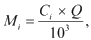 где    Мi – масса i-го загрязняющего вещества в составе воды, сбрасываемой в поверхностные водные объекты, тонн;Ci – среднегодовая концентрация i-го загрязняющего вещества, мг/дм3;Q – объем воды, сброшенной в поверхностные водные объекты, тыс. м3.Для определения массы загрязняющих веществ по:показателям «Биохимическое потребление кислорода (БПК5)» и «Химическое потребление кислорода (ХПК)» применяется среднегодовая их концентрация в мгО2/дм3;аммоний-иону, нитрат-иону, нитрит-иону – в пересчете на азот (мгN/дм3);фосфат-иону – в пересчете на фосфор (мгР/дм3).Среднегодовая концентрация загрязняющего вещества определяется на основании результатов отбора проб и проведения измерений в области охраны окружающей среды в рамках осуществления контроля в области охраны окружающей среды, рационального использования природных ресурсов и производственных наблюдений в указанной области, выполненных аккредитованными в соответствии с законодательством юридическими лицами и индивидуальными предпринимателями с использованием средств измерений и методик выполнения измерений, соответствующих требованиям законодательства об обеспечении единства измерений.36. Если респондентом производится измерение концентрации по фосфат-иону и при этом не определяется концентрация по фосфору общему, то значение массы данного загрязняющего вещества, указанное в графе 7, должно отражаться и в графе 8. При определении респондентом концентрации по фосфору общему и отсутствии определения концентрации по фосфат-иону значение массы данного загрязняющего вещества, указанное в графе 8, должно отражаться и в графе 7.37. В графах 1 и 2 отражается масса биохимического и химического потребления кислорода; в графах 3–20 – масса основных загрязняющих веществ, содержащихся в сбрасываемой воде.38. В графах 21–27 дополнительно отражаются наименование и масса иных загрязняющих веществ, не приведенных в графах 1–20.ГЛАВА 5
ПОРЯДОК ЗАПОЛНЕНИЯ РАЗДЕЛА IV 
«ОБЩИЕ СВЕДЕНИЯ»39. В разделе IV отражаются численность жителей населенных пунктов по состоянию на конец отчетного года, жилые дома (квартиры) которых подключены к централизованным системам водоснабжения, водоотведения (канализации), количество дней работы водопользователя, разрешенные объемы добычи (изъятия) и сброса воды в окружающую среду, суммарная проектная мощность водозаборных сооружений и их количество.40. По строкам 401 и 402 отражается численность жителей населенных пунктов по состоянию на конец отчетного года, жилые дома (квартиры) которых подключены к централизованным системам водоснабжения, водоотведения (канализации).41. По строкам с 404 по 407 отражаются объемы добычи (изъятия) и сброса воды в окружающую среду, в том числе в поверхностные водные объекты, установленные в разрешениях на специальное водопользование, комплексных природоохранных разрешениях.42. В строках 408 и 409 указывается суммарная проектная мощность водозаборных сооружений поверхностных и подземных источников водоснабжения.43. Строки 410 и 411 заполняются респондентом в случае изъятия поверхностной воды.44. Строки с 412 по 415 заполняются респондентом в случае добычи подземной воды.По строке 412 указывается количество действующих водозаборных сооружений (скважин), предназначенных для добычи подземной воды, эксплуатируемых респондентом на праве собственности, хозяйственного ведения, оперативного управления, аренды или ином законном основании.По строкам 413 и 414 указывается количество буровых скважин, на которых в соответствии с проектами ликвидации (консервации) горных выработок, фактически произведены работы по их ликвидации и (или) консервации в отчетном году.45. По строке 416 указывается количество приборов учета сточной воды, сбрасываемой в окружающую среду. Количество приборов учета указывается из расчета их установки на каждом очистном сооружении в месте, определенном проектной документацией, а в случае невозможности их установки в таких местах указывается количество приборов учета, установленных на трубопроводах, транспортирующих сточные воды на очистку, при условии учета общего объема поступающей на очистку сточной воды.Примечание. Терминология, применяемая в настоящих Указаниях, используется только для заполнения отчета.ПЕРЕЧЕНЬ 
кодов источников водоснабжения и водоприемниковПЕРЕЧЕНЬ
кодов бассейнов рек в разрезе административно-территориальных единиц Республики БеларусьПЕРЕЧЕНЬ
кодов категории качества водыПЕРЕЧЕНЬ 
кодов целей водопользованияПЕРЕЧЕНЬ 
кодов очистных сооружений по способу очистки и порядок их определенияКод очистных сооружений составляется в формате ХХХ.NN.R, где ХХХ – код группы очистных сооружений, NN – код вида очистных сооружений, R – код подгруппы очистных сооружений глубокой очистки (доочистки).Коды групп очистных сооруженийПримечание. Код группы очистных сооружений указывается тремя символами. Отсутствие одной из групп механической, биологической или физико-химической очистки обозначается символом «О». Например, код группы очистных сооружений МОБ означает, что присутствуют очистные сооружения механической очистки, отсутствуют очистные сооружения физико-химической очистки, присутствуют очистные сооружения биологической очистки.Коды видов очистных сооруженийПримечание. Код вида очистных сооружений указывается двумя символами. При наличии вида очистных сооружений физико-химической очистки и биологической очистки необходимо указать две пары символов. Для механической очистки кодировка вида очистных сооружений не осуществляется.Коды подгруппы очистных сооружений глубокой очистки (доочистки)Примечание. Код подгруппы очистных сооружений глубокой очистки (доочистки) указывается одним символом.Примеры кодировки для отдельных групп очистных сооруженийУТВЕРЖДЕНОПостановление 
Национального 
статистического комитета
Республики Беларусь
11.11.2016 № 169Приложение 1к Указаниям по заполнению
формы государственной
статистической отчетности
1-вода (Минприроды) 
«Отчет об использовании воды»Наименование источников водоснабжения и водоприемниковКоды источников водоснабжения (для заполнения графы Б раздела I)Коды источников водоснабжения (для заполнения графы Б раздела I)Коды водоприемников (для заполнения графы Б раздела II)при добыче (изъятии) водыпри получении воды, сборе или приеме сточной воды1234Водоносный горизонт (подземные воды)60Поверхностные водные объекты:река2020ручей2121канал2525озеро3030водохранилище4040родник63пруд7070пруд-копань7171обводненный карьер7373технологический водный объект7272недра61Шахта, рудник, нефтепромысел, карьер74Скважины вертикального дренажа для понижения уровня грунтовых вод75Земляные накопители (накопители-регуляторы, шламонакопители, золонакопители, хвостохранилища)8181Поля фильтрации, поля подземной фильтрации, фильтрующие траншеи, песчано-гравийные фильтры83Водонепроницаемый выгреб86Система питьевого водоснабжения 90Система канализации (кроме дождевой)91Система технического водоснабжения92Система дождевой канализации93Приложение 2к Указаниям по заполнению формы 
государственной статистической 
отчетности 1-вода (Минприроды) 
«Отчет об использовании воды» Район, городБассейн рекиКод бассейна рекиСельсоветы1234Брестская областьБрестская областьБрестская областьБрестская областьБарановичский районНеманБАЛ НЕМАНБерёзовский районПрипятьЧЕР ДНЕПР 981Брестский районЗападный БугБАЛ ВИСЛА 381Ганцевичский районПрипятьЧЕР ДНЕПР 981Дрогичинский районЗападный Буг БАЛ ВИСЛА 381 Антопольский сельсовет Брашевичский сельсовет Именинский сельсовет Закозельский сельсовет ПрипятьЧЕР ДНЕПР 981остальные сельсоветыЖабинковский районЗападный БугБАЛ ВИСЛА 381Ивановский районПрипятьЧЕР ДНЕПР 981Ивацевичский районПрипять ЧЕР ДНЕПР 981 Телеханский сельсовет Житлинский сельсовет Обровский сельсовет Омельнянский сельсовет Речковский сельсовет Святовольский сельсовет НеманБАЛ НЕМАНостальные сельсоветыКаменецкий районЗападный БугБАЛ ВИСЛА 381Кобринский районЗападный БугБАЛ ВИСЛА 381Лунинецкий районПрипятьЧЕР ДНЕПР 981Ляховичский районПрипять ЧЕР ДНЕПР 981 Начевский сельсовет НеманБАЛ НЕМАНостальные сельсоветыМалоритский районЗападный БугБАЛ ВИСЛА 381Пинский районПрипятьЧЕР ДНЕПР 981Пружанский районПрипять ЧЕР ДНЕПР 981 Мокровский сельсовет Хоревской сельсовет Неман БАЛ НЕМАН Ружанский сельсовет Зеленевичский сельсовет Западный БугБАЛ ВИСЛА 381остальные сельсоветыСтолинский районПрипятьЧЕР ДНЕПР 981г. БрестЗападный БугБАЛ ВИСЛА 381Витебская областьВитебская областьВитебская областьВитебская областьБешенковичский районЗападная ДвинаБАЛ З.ДВИНБраславский районЗападная ДвинаБАЛ З.ДВИНВерхнедвинский районЗападная ДвинаБАЛ З.ДВИНВитебский районЗападная ДвинаБАЛ З.ДВИНГлубокский районЗападная ДвинаБАЛ З.ДВИНГородокский районЗападная ДвинаБАЛ З.ДВИНДокшицкий районДнепр НеманЧЕР ДНЕПР БАЛ НЕМАНБегомльский сельсовет Березинский сельсовет Крулевщинский сельсовет Тумиловичский сельсовет остальные сельсоветыДубровенский районЗападная Двина БАЛ З.ДВИН Застенковский сельсовет ДнепрЧЕР ДНЕПРостальные сельсоветыЛепельский районДнепр ЧЕР ДНЕПР Домжерицкий сельсовет Западная ДвинаБАЛ З.ДВИНостальные сельсоветыЛиозненский районЗападная ДвинаБАЛ З.ДВИНМиорский районЗападная ДвинаБАЛ З.ДВИНОршанский районЗападная Двина БАЛ З.ДВИН Высоковский сельсовет ДнепрЧЕР ДНЕПРостальные сельсоветыПолоцкий районЗападная ДвинаБАЛ З.ДВИНПоставский районЗападная ДвинаБАЛ З.ДВИНРоссонский районЗападная ДвинаБАЛ З.ДВИНСенненский районЗападная ДвинаБАЛ З.ДВИНТолочинский районЗападная Двина БАЛ З.ДВИН Волосовский сельсовет Серковицкий сельсовет ДнепрЧЕР ДНЕПРостальные сельсоветыУшачский районДнепр ЧЕР ДНЕПР Великодолецкий сельсовет Западная ДвинаБАЛ З.ДВИНостальные сельсоветыЧашникский районЗападная ДвинаБАЛ З.ДВИНШарковщинский районЗападная ДвинаБАЛ З.ДВИНШумилинский районЗападная ДвинаБАЛ З.ДВИНг. ВитебскЗападная ДвинаБАЛ З.ДВИНГомельская областьГомельская областьГомельская областьГомельская областьБрагинский районДнепр ЧЕР ДНЕПР Угловский сельсовет ПрипятьЧЕР ДНЕПР 981остальные сельсоветыБуда-Кошелевский районДнепрЧЕР ДНЕПРВетковский районДнепрЧЕР ДНЕПРГомельский районДнепрЧЕР ДНЕПРДобрушский районДнепрЧЕР ДНЕПРЕльский районПрипятьЧЕР ДНЕПР 981Житковичский районПрипятьЧЕР ДНЕПР 981Жлобинский районДнепрЧЕР ДНЕПРКалинковичский районПрипятьЧЕР ДНЕПР 981Кормянский районДнепрЧЕР ДНЕПРЛельчицкий районПрипятьЧЕР ДНЕПР 981Лоевский районДнепрЧЕР ДНЕПРМозырский районПрипятьЧЕР ДНЕПР 981Наровлянский районПрипятьЧЕР ДНЕПР 981Октябрьский районПрипятьЧЕР ДНЕПР 981Петриковский районПрипятьЧЕР ДНЕПР 981Речицкий районПрипять ЧЕР ДНЕПР 981 Защёбьевский сельсовет ДнепрЧЕР ДНЕПРостальные сельсоветыРогачевский районДнепрЧЕР ДНЕПРСветлогорский районДнепр ЧЕР ДНЕПР Паричский сельсовет Сосновоборский сельсовет Боровиковский сельсовет Красновский сельсовет Осташковичский сельсовет Чирковичский сельсовет ПрипятьЧЕР ДНЕПР 981остальные сельсоветыХойникский районПрипятьЧЕР ДНЕПР 981Чечерский районДнепрЧЕР ДНЕПРг. ГомельДнепрЧЕР ДНЕПРГродненская областьГродненская областьГродненская областьГродненская областьБерестовицкий районНеманБАЛ НЕМАНВолковысский районНеманБАЛ НЕМАНВороновский районНеманБАЛ НЕМАНГродненский районНеманБАЛ НЕМАНДятловский районНеманБАЛ НЕМАНЗельвенский районНеманБАЛ НЕМАНИвьевский районНеманБАЛ НЕМАНКореличский районНеманБАЛ НЕМАНЛидский районНеманБАЛ НЕМАНМостовский районНеманБАЛ НЕМАННовогрудский районНеманБАЛ НЕМАНОстровецкий районНеманБАЛ НЕМАНОшмянский районНеманБАЛ НЕМАНСвислочский районНеман БАЛ НЕМАН Незбодичский сельсовет Свислочский сельсовет Хоневичский сельсовет Западный БугБАЛ ВИСЛА 381остальные сельсоветыСлонимский районНеманБАЛ НЕМАНСморгонский районНеманБАЛ НЕМАНЩучинский районНеманБАЛ НЕМАНг. ГродноНеманБАЛ НЕМАНМинская областьМинская областьМинская областьМинская областьБерезинский районДнепрЧЕР ДНЕПР Борисовский районДнепрЧЕР ДНЕПРВилейский районНеманБАЛ НЕМАНВоложинский районНеманБАЛ НЕМАНДзержинский районНеманБАЛ НЕМАНКлецкий районПрипятьЧЕР ДНЕПР 981Копыльский районНеман БАЛ НЕМАН Бобовнянский сельсовет Потейковский сельсовет Слобода-Кучинский сельсовет ПрипятьЧЕР ДНЕПР 981остальные сельсоветыКрупский районЗападная Двина БАЛ З.ДВИН Холопеничский сельсовет Октябрьский сельсовет ДнепрЧЕР ДНЕПРостальные сельсоветыЛогойский районДнепр ЧЕР ДНЕПР Беларучский сельсовет Гайненский сельсовет Каменский сельсовет Логойский сельсовет Острошицкий сельсовет Швабский сельсовет НеманБАЛ НЕМАНостальные сельсоветыЛюбанский районПрипятьЧЕР ДНЕПР 981Минский районНеман Припять БАЛ НЕМАН ЧЕР ДНЕПР 981 Шершунский сельсовет Крупицкий сельсовет Михановичский сельсовет Самохваловичский сельсовет Хатежинский сельсовет ДнепрЧЕР ДНЕПРостальные сельсоветыМолодечненский районНеманБАЛ НЕМАНМядельский районЗападная Двина БАЛ З. ДВИН Будславский сельсовет Княгининский сельсовет Мядельский сельсовет Слободской сельсовет Нарочский сельсовет НеманБАЛ НЕМАНостальные сельсоветыНесвижский районПрипять ЧЕР ДНЕПР 981 Ланский сельсовет НеманБАЛ НЕМАНостальные сельсоветыПуховичский районПрипять ЧЕР ДНЕПР 981 Новопольский сельсовет Пережирский сельсовет Шацкий сельсовет ДнепрЧЕР ДНЕПРостальные сельсоветыСлуцкий районНеман БАЛ НЕМАН Гацуковский сельсовет ПрипятьЧЕР ДНЕПР 981остальные сельсоветыСмолевичский районДнепрЧЕР ДНЕПРСолигорский районПрипятьЧЕР ДНЕПР 981Стародорожский районПрипятьЧЕР ДНЕПР 981Столбцовский районНеманБАЛ НЕМАНУзденский районПрипять ЧЕР ДНЕПР Хотлянский сельсовет Озерский сельсовет Дещенский сельсовет НеманБАЛ НЕМАНостальные сельсоветыЧервенский районДнепрЧЕР ДНЕПРг. МинскДнепрЧЕР ДНЕПРМогилевская областьМогилевская областьМогилевская областьМогилевская областьБелыничский районДнепрЧЕР ДНЕПРБобруйский районПрипять ЧЕР ДНЕПР 981 Глушанский сельсовет Горбацевичский сельсовет ДнепрЧЕР ДНЕПРостальные сельсоветыБыховский районДнепрЧЕР ДНЕПРГлусский районПрипятьЧЕР ДНЕПР 981Горецкий районДнепрЧЕР ДНЕПРДрибинский районДнепрЧЕР ДНЕПРКировский районДнепрЧЕР ДНЕПРКлимовичский районДнепрЧЕР ДНЕПРКличевский районДнепрЧЕР ДНЕПРКостюковичский районДнепрЧЕР ДНЕПРКраснопольский районДнепрЧЕР ДНЕПРКричевский районДнепрЧЕР ДНЕПРКруглянский районДнепрЧЕР ДНЕПРМогилевский районДнепрЧЕР ДНЕПРМстиславский районДнепрЧЕР ДНЕПРОсиповичский районПрипять ЧЕР ДНЕПР 981 Протасевичский сельсовет Дарагановский сельсовет Дричинский сельсовет ДнепрЧЕР ДНЕПРостальные сельсоветыСлавгородский районДнепрЧЕР ДНЕПРХотимский районДнепрЧЕР ДНЕПРЧаусский районДнепрЧЕР ДНЕПРЧериковский районДнепрЧЕР ДНЕПРШкловский районДнепрЧЕР ДНЕПРг. МогилевДнепрЧЕР ДНЕПРПриложение 3к Указаниям по заполнению 
формы государственной 
статистической отчетности
1-вода (Минприроды) 
«Отчет об использовании воды» Наименование категории качества водыКоды категории качества водыКоды категории качества водыКоды категории качества водыКоды категории качества водыНаименование категории качества водыкоды для заполнения графы Д раздела Iкоды для заполнения графы 22 раздела Iкоды для заполнения граф 3, 5, 7 раздела IIкоды для заполнения графы 12 раздела II12345Вода питьевая:добытая подземная преснаяПОдобытая подземная минеральная ПМизъятая поверхностнаяППполученная и (или) переданная из системы водоснабжения других юридических лицПВВода техническая:изъятая поверхностная ТИдобытая подземная минерализованная промышленнаяТМТМкарьерная (шахтная, рудничная)ШРШРдренажная (коллекторно-дренажная)КДКДдобытая подземная преснаяТДполученная и (или) переданная из системы водоснабжения других юридических лицТВВода сточная:в системах коммунальной канализации КНКНКНКНгородская сточная водаГСхозяйственно-бытовая сточная вода ХБХБпроизводственная сточная водаСПСПв прочих системах водоотведения (канализации)КПКПКПКПповерхностная сточная водаПСПСпосле рыбоводных прудовРВПриложение 4к Указаниям по заполнению
формы государственной
статистической отчетности
1-вода (Минприроды) 
«Отчет об использовании воды»Код цели водопользованияНаименование цели водопользованияХПсобственные хозяйственно-питьевые нуждыВНдля хозяйственно-питьевого водоснабжения населения, проживающего в жилых домах, а также для организаций и объектов здравоохранения, туризма, физической культуры и спорта, социального обслуживания, образования, культуры и искусства, обеспечивающих социально-бытовые нужды населенияЛЧлечебные (курортные, оздоровительные) нуждыСХнужды сельского хозяйства (кроме рыбоводства)СРнужды сельского хозяйства (только рыбоводство)ПРнужды промышленностиЭНэнергетические нуждыНПдля производства алкогольных, безалкогольных, слабоалкогольных напитков и пива (кроме бутилирования пресных и минеральных вод)БУбутилирование пресных и минеральных водТРпередача воды внутри системы водоснабжения одного юридического лицаИНпрочие целиПриложение 5к Указаниям по заполнению
формы государственной
статистической отчетности
1-вода (Минприроды) 
«Отчет об использовании воды»Код группы очистных сооружений ХНаименование группы очистных сооруженийМОчистные сооружения механической очисткиФОчистные сооружения физико-химической очисткиБОчистные сооружения биологической очистки Код вида очистных сооружений NНаименование вида очистных сооруженийДля очистных сооружений физико-химической очисткиДля очистных сооружений физико-химической очисткиН1Очистные сооружения нейтрализации сточных вод смешениемН2Очистные сооружения нейтрализации сточных вод реагентами Н3Очистные сооружения с обработкой сточных вод на фильтрах-нейтрализаторахК1Очистные сооружения сточных вод реагентной коагуляции К2Очистные сооружения сточных вод электрокоагуляцииК3Очистные сооружения сточных вод гальванокоагуляцииЖ1Очистные сооружения химического окисления или восстановленияЖ2Очистные сооружения для электрохимического окисления и восстановленияЛ1Очистные сооружения флотации с механическим диспергированием воздухаЛ2Очистные сооружения флотации с выделением воздуха из раствораЛ3Очистные сооружения электрофлотацииР1Иные очистные сооружения физико-химической очисткиДля очистных сооружений биологической очисткиДля очистных сооружений биологической очисткиИ1Очистные сооружения биологической очистки в искусственных условиях с активным иломИ2Очистные сооружения биологической очистки в искусственных условиях на биологических фильтрахИ3Комбинированные очистные сооружения биологической очистки в искусственных условиях Е1Очистные сооружения биологической очистки в естественных условиях с применением полей фильтрацииЕ2Очистные сооружения биологической очистки в естественных условиях с применением полей подземной фильтрацииЕ3Очистные сооружения биологической очистки в биологических прудах, включая отведение очищенных сточных вод в земляные накопителиЕ4Очистные сооружения биологической очистки в естественных условиях, включающие грунтово-растительные площадкиЕ5Очистные сооружения биологической очистки небольшой производительности, включающие песчано-гравийные фильтры, фильтрующие траншеи, фильтрующие колодцыЕ6Иные сооружения биологической очистки сточных вод в естественных условияхКод подгруппы очистных сооружений RНаименование подгруппы очистных сооруженийГНаличие очистных сооружений глубокой очисткиООтсутствие очистных сооружений глубокой очисткиПример кода очистных сооруженийНаименование групп сооружений с учетом процессов, используемых для очистки сточных водКоммунальные очистные сооруженияКоммунальные очистные сооруженияМОБ.И1.ОМеханическая очистка, биологическая очистка в искусственных условиях с активным илом, глубокая очистка отсутствуетМОБ.И1.ГМеханическая очистка, биологическая очистка в искусственных условиях с активным илом, глубокая очистка (доочистка на биологических прудах)МОБ.И2.ОМеханическая очистка, биологическая очистка в искусственных условиях на биологических фильтрах, глубокая очистка отсутствуетМОБ.Е1.ОМеханическая очистка, биологическая очистка в естественных условиях с применением полей фильтрации, глубокая очистка отсутствуетОчистные сооружения промышленных предприятийОчистные сооружения промышленных предприятийМФО.Н2.ОМеханическая очистка, физико-химическая (нейтрализация реагентами), глубокая очистка отсутствуетМФО.Л1.ОМеханическая очистка, физико-химическая (флотация), глубокая очистка отсутствуетМФБ.Л1.И1.ГМеханическая очистка, физико-химическая (флотация), биологическая очистка в искусственных условиях с активным илом, глубокая очисткаМФО.Л1.ГМеханическая очистка, физико-химическая (флотация), глубокая очисткаОчистные сооружения поверхностных сточных водОчистные сооружения поверхностных сточных водМФО.Р1.ГМеханическая очистка (отстойники), физико-химическая (коалесцентный фильтр), глубокая очистка (доочистка сорбцией) МОО.ОМеханическая очистка (отстойники, фильтры), глубокая очистка отсутствуетМОБ.Е3.ОМеханическая очистка (песколовки-отстойники), биологическая очистка в естественных условиях (биологические пруды), глубокая очистка отсутствует